Žádost o změnu registrační značky u zřízeného vyhrazeného parkovacího místaPrávní forma:	□ fyzická osoba      □ ZTP      □ ZTP/P       □ právnická osoba      □ fyzická osoba podnikající		_______________________________________________________________________________________Jméno a příjmení fyzické osoby/ Název právnické osoby / Fyzické osoby podnikající:_______________________________________________________________________________________Datum narození/ IČ: _______________________________________________________________________________________Adresa trvalého pobytu/ sídla: 									_______________________________________________________________________________________Telefon, e-mail: _______________________________________________________________________________________Žádám o změnu registrační značky u zřízeného vyhrazeného parkování_______________________________________________________________________________________Název místní komunikace:_______________________________________________________________________________________Původní registrační značka vozidla nebo text:_______________________________________________________________________________________Nová registrační značka:_______________________________________________________________________________________Číslo Osvědčení o registraci vozidla (malý technický průkaz):_______________________________________________________________________________________K žádosti je nutno doložit:Občanský průkaz Osvědčení o registraci vozidla (malý technický průkaz)Datum _______________________________________________________________________________________Podpis a razítko žadatele_______________________________________________________________________________________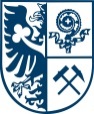 Statutární město Ostravaúřad městského obvoduodbor dopravy I. Žadatel II. Předmět žádosti